     JÍDELNÍČEK                                          Týden od 31.10.-4.11.2022                                                AlergenyPondělí:              Přesnídávka                Chléb, rybí pomazánka, zelenina, čaj, voda s citronem                            1,3,4,7	Oběd                           Kapustová polévka, čaj, voda s citronem			          Koprová omáčka, vařené vejce, houskový knedlík                                   1,3,7	Svačinka                     Sýrový uzel, zelenina, mléko, čaj                                                              1,3,7 Úterý: 	Přesnídávka                Rohlík, cizrnová pomazánka, zelenina, čaj, voda                                       1,3,7	Oběd                           Franfurtská polévka s bramborem, čaj, voda                                                                                             Kuřecí kousky ve smetanové omáčce, dušená rýže                                  1,3,7            Svačinka                      Rohlík, lučina, zelenina, čaj, voda                                                            1,3,7   Středa:	Přesnídávka	         Chléb, masová pomazánka, zelenina, čaj, džus                                        1,3,7                    Oběd                          Hrachová polévka s krutony, čaj, džus                                                                                                                 Pečené karbanátky, brambory s máslem                                                  1,3,7                                               	Svačina		         ½ chia bulka, ovocný talíř, mléko, čaj                                                      1,3,7Čtvrtek: 	Přesnídávka               Chléb, tvarohová pomazánka s vejci, zelenina, čaj, voda                        1,3,7             Oběd		          Luštěninová polévka, čaj, voda                                                 Krůtí maso na zelenině, bulgur                                                                1,3,7            Svačina                        Cereální medvídek, ovoce, kakao, čaj                                                     1,3,7Pátek:                                            	Přesnídávka               Chléb, vitamínová pomazánka, ovoce, čaj, voda                                     1,3,7             Oběd		         Jáhlová polévka se zeleninou, čaj, voda                                                                                             Kuře na paprice, těstoviny                                                                       1,3,7,9 	Svačina		         Jogurt, rohlík, ovoce, čaj, voda                                                      1,3,7              Pitný režim zajištěn po celou dobu provozuOvoce nebo zelenina je podávána k jídlu každý den.Čísla u pokrmů označují druh alergenu. Seznam alergenu je vyvěšen vedle jídelníčku.	(O) – ovoce jen pro dospělé                                                                  DOBROU CHUŤ!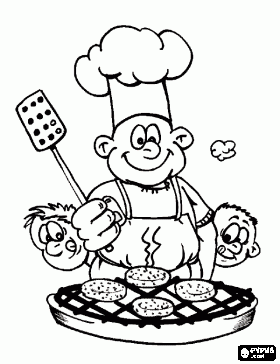   Monika Filáková	                                                                                                                Hana Tkadlecová                  (provozář)										   (kuchařka)